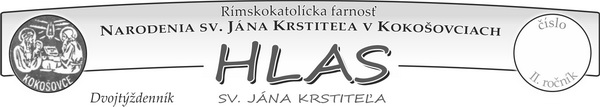 ˇpppF A R S K É    O Z N A M Y:   Advent 2020 : „NESPI  ANI  TY, ALE PRÍĎ  NA  RORÁTY ! ! !“      Týmto sloganom pozývame všetkých, ktorí chcú a môžu, na ranné putovanie        so zasvietenými lampášmi na rorátne sv. omše. Zapálené lampáše môžete položiť pred oltár, alebo k lavici Deti, aj keby nemali vlastný lampášik – im určite žiari srdce aj oči,  nech sa po sv. omši zastavia a zapíšu v sakristii.Rodičia tretiakov: Zastavte sa osobne za p. farárom pre časopis Rebrik,            ktoré z vašich detí odoberá. Ďakujem.Vianočná Sviatosť zmierenia: Vzhľadom k pretrvávajúcej epidemiologickej situácii je spoločná hromadná sv. spoveď zakázaná ! ! ! Vezmite to prosíme na vedomie a zariaďte sa podľa toho už počas mesiaca. Dajte prosím vedieť aj všetkým občasným návštevníkom našich kostolov. Aby ste neboli nemilo zaskočení,           že Vám niekto vzal, či neumožnil Váš dlhoročný zvyk. Asi už ozaj dozrel čas posunúť sa vyššie aj ďalej v duchovnom živote a hlavne hlbšie do vlastného srdca. Kto chce hľadá spôsoby. Obaja sme s p. kaplánom k dispozícii celý advent. Stačí sa len ozvať, prísť, dohodnúť sa a dobre sa pripraviť. Časy tohto týždňového spovedania je v tabuľke na 3. str. Hlasu. Prosím neodkladajte na koniec adventu !!!Kontakty na kňazov v Centre pre rodinu Sigord:    o. Peter Jakub – 0903 983 316  o. Jozef Greško -  0903 983 317. Ohláste sa im vopred, radi Vás vyspovedajú ! ! !Adorácia: V utorok a sobotu hodinu pred sv. omšou v Kokošovciach, v stredu     na Zlatej Bani hodinu pred sv. omšou, v piatok v Dulovej Vsi hod. pred sv. omšou.Sv. prijímanie na ruku: Veľmi pekne prosíme a žiadame skupinu našich veriacich aby pri prijímaní Pána Ježiša na ruku mali vždy tú druhú podloženú pod ňou (kvázi paténa) aby už pred samotným sv. prijímaním mali zložené rúško dole z tváre a prijímali Telo Kristovo pred kňazom, alebo ustúpený vedľa čelom k oltáru a nie cestou na svoje miesto, resp. chrbtom k oltáru ! ! Zachovajme dôstojnosť a odstupPoplatky: S úctou a dôverou prosíme našich veriacich, aby si nezabudli uhradiť poplatky za cirkevné služby u kurátorov podľa doterajšieho zvyku. Pán Boh zaplať.Snúbenci: Mladí, ktorí plánujú v našej farnosti sobáš v mesiacoch apríl, máj, jún, 2021 (teda po Veľkej noci) nech sa ohlásia na fare do konca decembra. Ďakujeme ! ! !Prosba: Kto má možnosť si vytlačiť doma Hlas – farský list, nech tak urobí pre seba resp. najbližších. Z kostola nech si ho berú iba tí, ktorí takú možnosť nemajú.Stromčeky: Kto z našich farníkov by vedel ponúknuť vianočný stromček zo svojej záhradky, alebo svojho lesa, na výzdobu v kostole nech dá včas vedieť kurátorom.Myšlienka: „Otvorme sa Bohu pri svätej spovedi, dobre sa na spoveď pripravme, nielen vyratúvaním hriechov, ale predovšetkým ľútosťou a túžbou po zmene a po Božom odpustení a jeho pokoji. Len Boh dokáže vrátiť pokoj do ľudského srdca.“  Mons. B. BoberPožehnaný adventný čas Vám vyprosujú a žehnajú + kaplán Štefan a farár ĽubikRímskokatolícka cirkev, farnosť Narodenia sv. Jána KrstiteľaKOKOŠOVCE - Program bohoslužieb3.ADVENTNÝ TÝŽDEŇ (14.12.2020 – 20.12.2020)Modlitba k Panne Márii -  Mystickej ružiÓ Mária, mystická ruža, Matka Ježišova i Matka naša! Udeľ nám z neba svoje materinské sväté požehnanie v mene Otca i Syna i Duch a Svätého !Zdravas MáriaMystická ruža, Nepoškvrnené Panna, matka milosti, skláňame sa     pred tebou, aby sme uctievali tvojho Božského Syna a vyprosili si      od Boha milosrdenstvo. Prosíme o pomoc a milosť, neodvoláme sa však na svoje zásluhy, ale výhradne na dobrotu                             tvojho materinského srdca a sme si istí, že nás vypočuješ.Zdravas MáriaMystická ruža, Matka Ježišova, Kráľovná svätého ruženca  a  Matka Cirkvi, Mystického tela Kristovho, prosíme za svet zmietaný nezhodami, o dar dorozumenia, mieru a všetky milosti,                  schopné premeniť srdcia mnohých tvojich detí.Zdravas MáriaMystická ruža, Kráľovná apoštolov, daj nech okolo eucharistických oltárov rozkvitnú mnohé kňazské a rehoľné povolania,                         ktoré by svätosťou svojho života a zapálenou horlivosťou pre duše pomohli rozširovať Kráľovstvo Tvojho Syna po celom svete.        Rozlej na nás svoje nebeské milosti !Zdravas MáriaZdravas‘, Kráľovná, matka milosrdenstva; život náš i sladkosť a nádej naša, zdravas‘. K tebe voláme, hriešni synovia Evy, v tomto sĺz údolí stenajúci, plačúci.   A preto teda, Orodovnica naša, obráť k nám tie svoje premilosrdné oči. A nám Ježiša, ktorý je požehnaný plod života tvojho, tam vo večnosti ukáž. Ó milostivá a nad všetky pobožná,         ó presladká Panna, Matka Božia Mária.Ó Mária, Mystická ruža, oroduj za nás !„Som mama, neviem, či dobrá alebo zlá, návod mi nikto nedal.                                                       Ale určite som milujúca mama ! ! ! “          obyčajná XYMilé mamy, modlite sa k sv. Jozefovi aj Panne Márii za seba a svoje rodiny !!!